Царук Жанна Івінівна, завідувач закладу дошкільної освіти загального розвитку № 1 «Ромашка» Христинівської міської ради Черкаської областіАвторське ігрове обладнання для логіко-математичного розвитку дошкільнятЗміст1. Форма ігрової конструкції.2. Складові акумуляторних сот тепловоза:Хитрі кубики;Математичний ультрабук;Тетріси на штирях;П’ятнашки.3. Пульт управління потяга.4. 5 шухлядок.Логічний потяг – це комплект ігрових дидактичних матеріалів виготовлений у березні 2020 року за моїм власним проектом для дітей закладу дошкільної освіти №1 «Ромашка м. Христинівка Черкаської області віком від 3 до 6 років.Сам потяг виготовлений з деревино-стружкової плити (ДСП) та дерев’яних дошок. Мета його виготовлення створення  сучасного ігрового обладнання для логіко-математичного розвитку дошкільнят.Форма ігрової конструкції.За формою, конструкція нагадує тепловоз. В ньому є кабіна для машиніста та серія відривних секцій (шухлядок) для дерев’яних «ігрових наборів» - комплектуючих до тепловоза. 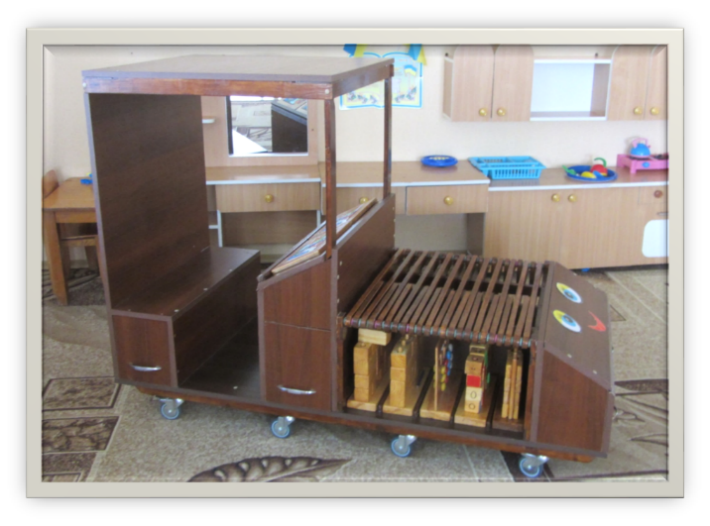 Складові акумуляторних сот тепловоза Щоб запустити тепловоз в роботу мають спрацювати потужні акумулятори. В нашому потязі вони є ігровими наборами. Для зручності їх обслуговування вони закриваються і відриваються дерев’яними дощечками, які можна підняти, або опустити на 1350. Діти накладають, або опускають їх з спеціальних проміжків акумуляторного відсіку. На фото ви бачите відкриті акумуляторні соти. Всередині сотів акумуляторного відсіку всовуються ігрові набори на дерев’яній основі, в один відсік вміщується однин ігровий набір. Всього в соти вміщається 10 ігрових наборів. Одночасно в акумулятор вміститься по 5 видів ігор з лівого та 5 видів ігор з правого  боку тепловоза.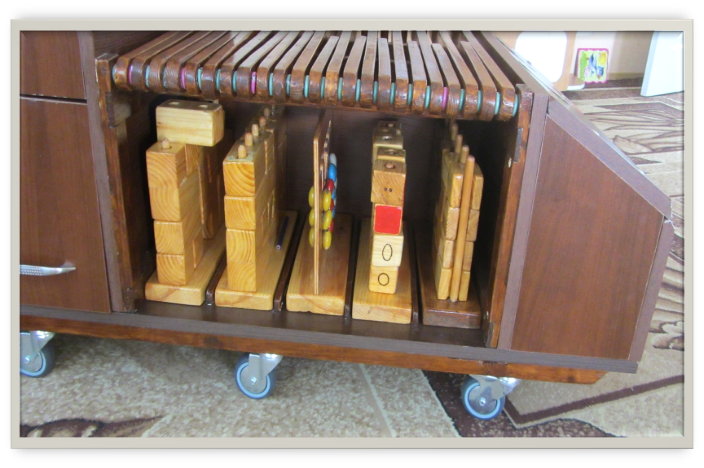 У нашому іграшковому тепловозі, акамуляторні соти іграшкові і мають такі назви «Хитрі кубики», «Математичний ультрабук», «Тетріси на штирях», «П’ятнашки».Хитрі кубики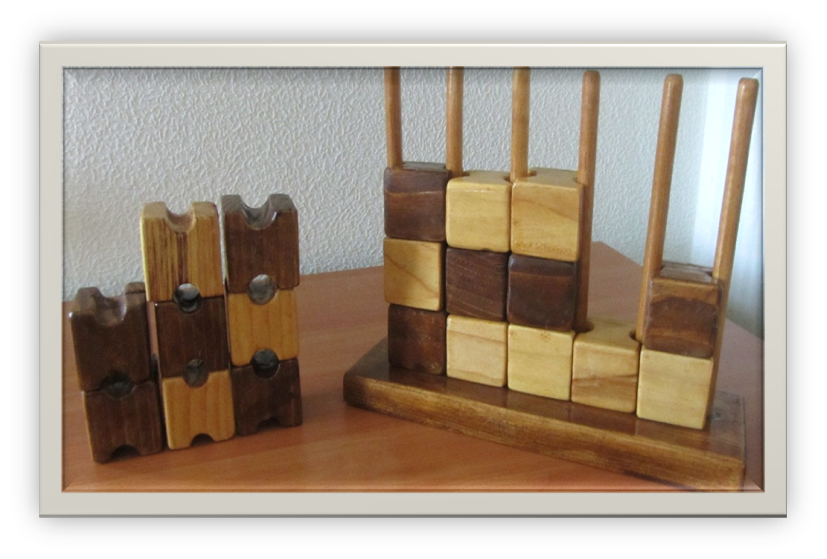 Ігровий посібник «Хитрі кубики» це  дерев’яний набір який  здатний суттєво урізноманітнить форми роботи з дітьми логіко-математичного напрямку віком від 1,5 до 6 років. Гра що складається з 20 кубиків, 10 з них- світлі, а 10- темні. Всі кубики мають вирізані пази на протилежних двох сторонах, які дозволяють скласти кубики між дерев’яними стержнями.Педагогічна цінність даного ігрового посібника в його багатофункціональності. Його можна використати у всіх вікових групах, відповідно до поставлених завдань.Посібник покликаний розвивати:-дрібну моторику;-уяву в двовимірному просторі;- увагу;-пам’ять,-вдосконалювати мислительні функції дошкільнят;-розвивати наочно-дійове, наочно-образне, словесно-логічне мислення;               - вирішувати ряд ігрових завдань та відтворювати результати у вертикальній та горизонтальній площині.b)	Математичний ультрабук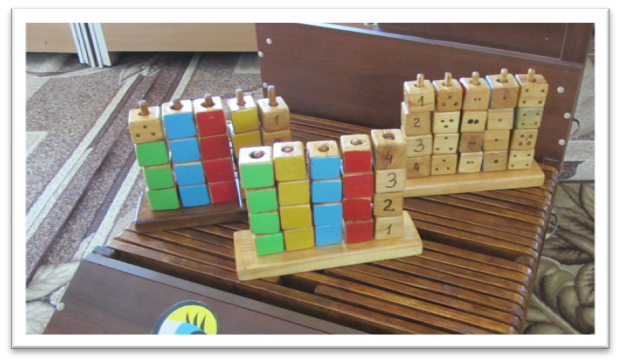 Математичний ультрабук - таку назву отримав мій ігровий посібник який ви бачите нижче. Ця ігрова конструкція є унікальним матеріалом для розвитку логіко-математичного мислення, концентрації уваги, розвитку точності, сенсорних еталонів і т.д.Ультрабук має дерев’яну структуру:•	Підставку з п’ятьма дерев’яними стержнями;•	20 кубиків, які нанизуються на п’ять дерев’яних стержнів;•	На один стержень вміщується 4 кубика;•	Один вертикальний ряд кубиків має однакові зображення на бокових сторонах:1)	синя сторона, овал, круг, одна крапочка;2)	червона сторона, квадрат, трикутник, три крапочки;3)	зелена сторона, прямокутник, ромб, три крапочки;4)	жовтий колір, квадрат, п’ятикутник, чотири крапочки;5)	цифри – 1,2,3,4.Тетріси на штирях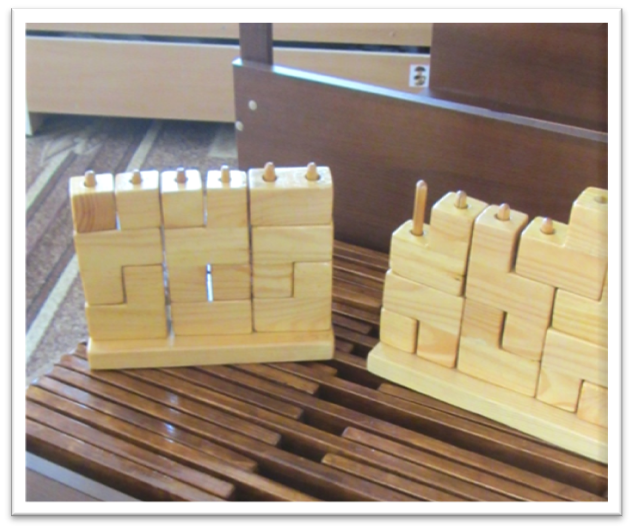  Об’ємний тетріс має дерев’яну основу з 6 штирів. У набір увійшло 10 фігур, які утворені із  кубиків склеєних між собою в певній послідовності:1 елемент- 1 кубик1елемент – з 2 кубиків5 елементів- з 3 кубиків1 елемент – з 4 кубиків.Завдання цього набору скласти всі елементи за певним задумом:без отворів у конструкції;з отворами в першому ряду (вертикальному чи горизонтальному)з отворами в 2-му,3-му, 4 – ряду.П’ятнашки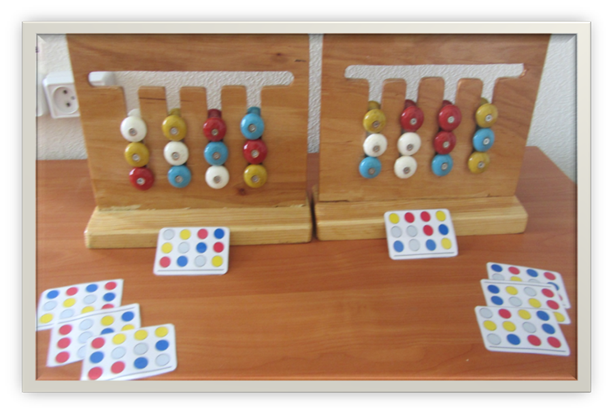 Ігровий набір «П’ятнашки» має стійку дерев’яну основу на якій закріплена специфічна дошка з пазами, по якій можна рухати кольорові п’ятачки.Для цієї ігрової конструкції я виготовила картки із зображенням п’ятачків для реалізації задуму їх перелаштування. Гра цікава для дошкільнят тим, що:•	потрібно обдумувати траєкторію переміщення;•	втримати у фокусі конструкцію змін;•	в процесі побудови орнаменту працюють дві руки.Всі схеми та креслення ігрових наборів, комплектуючих до потяга, я розробляла з урахування зросту дітей, ваги самих ігрових конструкцій та вікових можливостей дітей від 3 до 6 років.3. Пульт управління потяга.Сучасні тепловози чи електровози оснащені пультом управління. В нашому ігровому тепловозі він теж є - це власноруч зроблена гра Пантомімо. Вона складається з 12 плоских фігур. Кожна з 12 фігурок – це об’єднані 5 квадратів. Таких наборів  у нашому тепловозі два. Наші пульти управління тепловозом «Пантомімо» виймаються з тепловоза. Це зручно- тому що з ними можна працювати  як в тепловозі так і окремо за столиком. Їх зображення ви бачите на малюнку.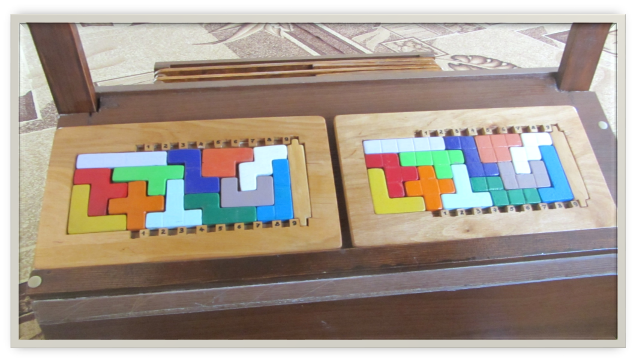 До цієї гри я  виготовила вставні схеми із різними завданнями, що допомагають малюкам навіть 3-х річного віку складати різні прямокутники за зразком. 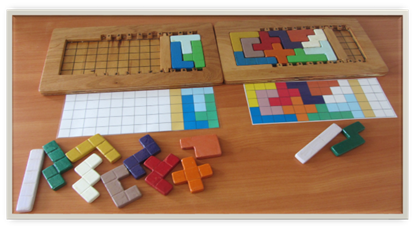 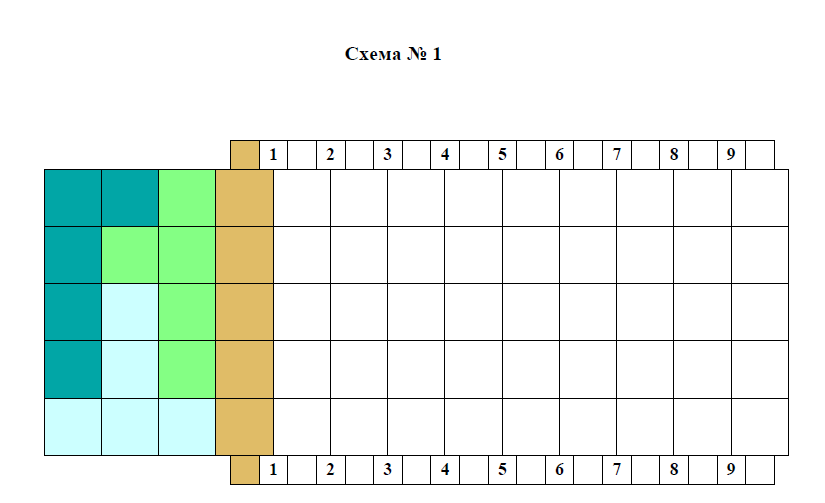 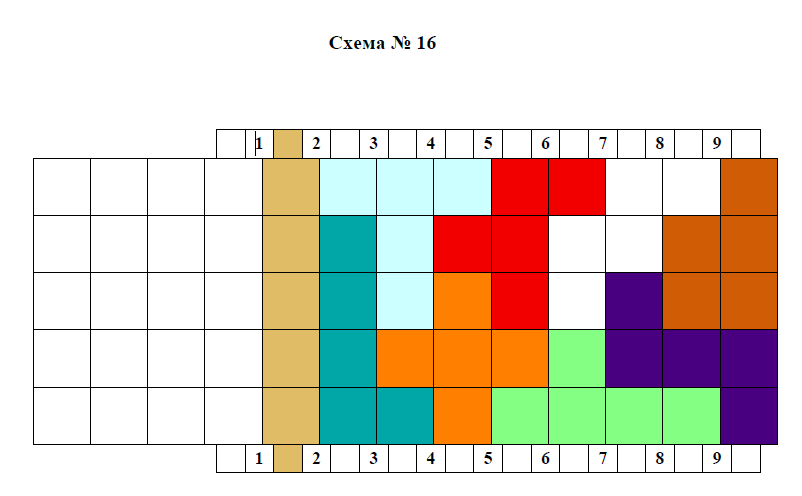 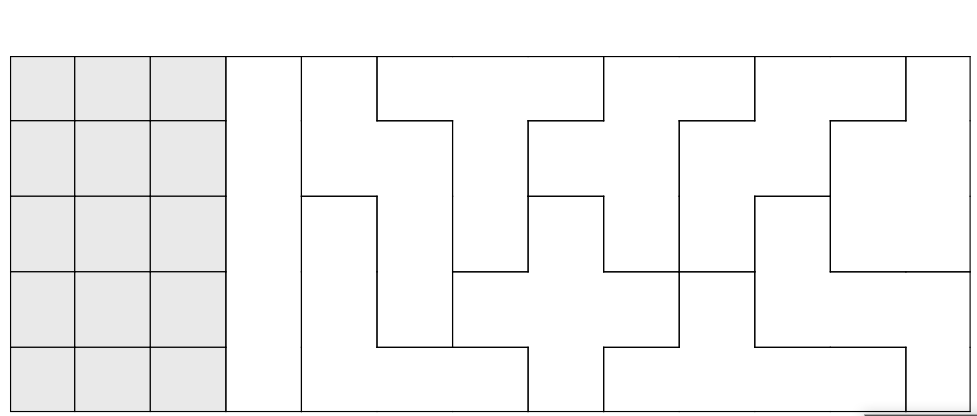 Таких схем я виготовила 17 кольорових, та 17 безколірних. З кольоровими схема, як показала практична робота з дітьми, справляються навіть діти від 1,5 року. Схема вставляється в основу гри і діти способом накладання підбирають фігури та створюють з нею кольоровий прямокутник. Безколірні схеми передбачені для дітей віком від 4 років, але за рік роботи з цими ігровим наборами впевнено можу констатувати, що навіть трирічні малюки  вміло виконують такі ігрові завдання.4. П’ять  шухлядок.Окрім 10 отворів акумуляторних сот в тепловозі є ще 5 шухлядок для дерев’яних іграшок, конструкції яких не потребують основи: «Катаміно», «Куб Сома» (2 види) , тетріс на дев’яти штирях (2 комплекти) .У нашому логічному потязі  є ускладнений варіант до гри «Пантомімо» - це гра «Катаміно». Сама гра «Катаміно»- це аналог до гри Пантомімо, вона має точно таких же 12 фігур, але з отворами, які можна нанизувати на конструкцію за певним ігровими задумами. В цій грі складеться геометрична фігура лише тоді, коли ви одягнете її елементи на дерев’яні шпажки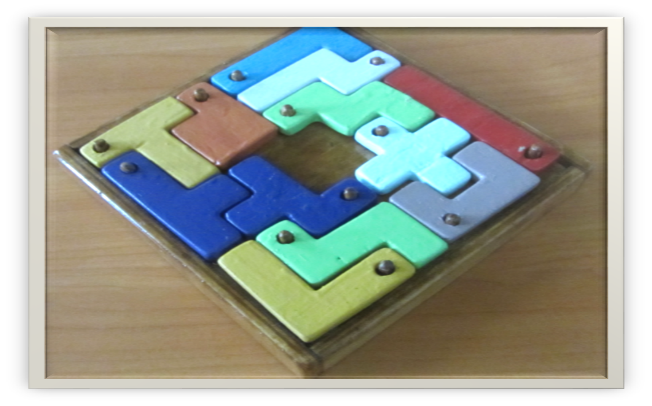 У внутрішніх шухлядках розміщено 2 набори гри «Куб Сома». Один з кубів має різнокольорові елементи, інший одноколірний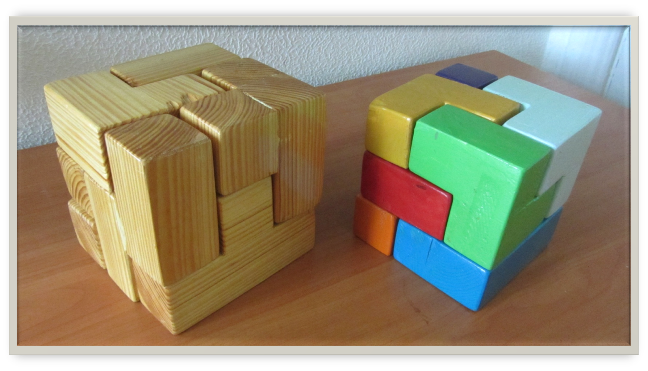 Основне завдання головоломки «Куб Сома» полягає у тому, що сім предметів, виготовлених з одиничних кубів (один предмет складається з трьох кубиків, а решта з чотирьох) повинні бути зібрані в 3x3x3 куб. Елементи можуть також використовуватися, для побудови багатьох інших 3D-фігур. В кубові сім елементів із них можна скласти один великий куб розмір кожної грані 3×3×3 кубика, або інші обємні конструкції.Існує 240 способів це зробити (якщо не рахувати повороти і дзеркальне відтворення).Повний список всіх 240 рішень був складений вручну Джоном Конвеем и Майклом Гаем в 1961 году.Я створила 30 варіантів кольорових карток, схематичних зразків складання куба Сома для дошкільнят. Ця гра цікава малюкам не лише варіантами складання куба, а й іншими можливостями утворення різноманітних споруд, конструкцій.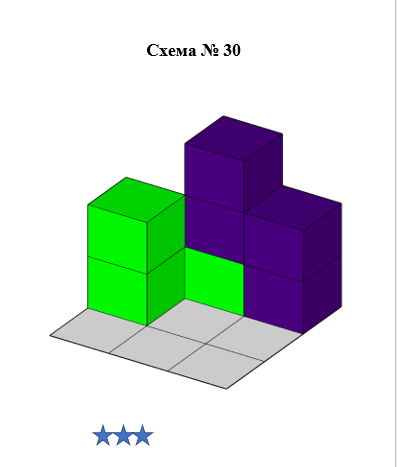 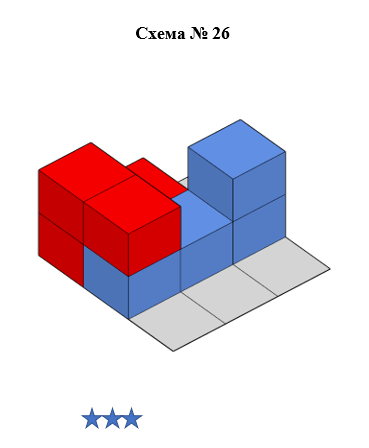 Ще однією ігровою конструкцією із шухлядок логічного потяга є тетріс на дев’яти штирях.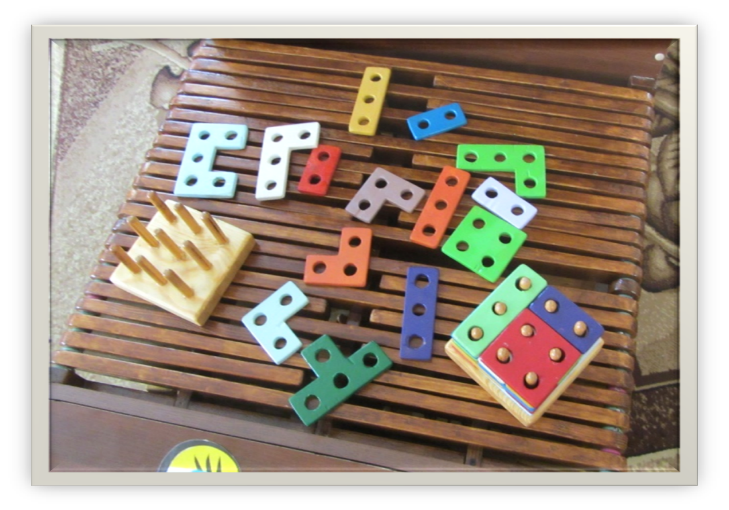 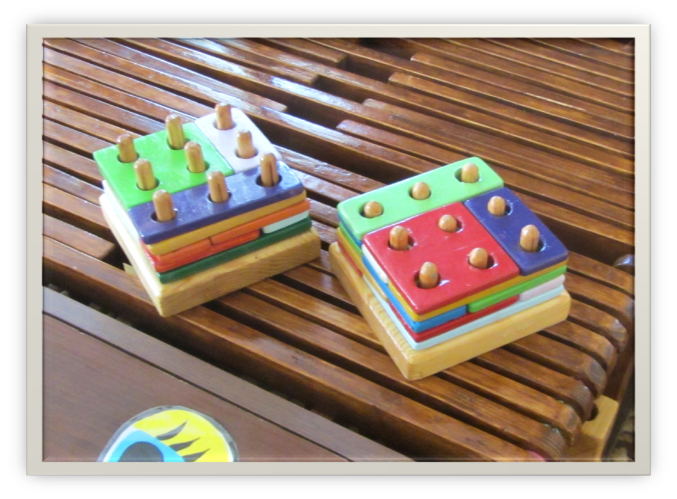 Ця конструкція тетріса передбачає  нанизування елементів на 9 штирів.15 елементів тетріса мають отвори: 4 штуки  з 4 отворами; 3 елементи з 3 отворами; 1 елемент з 1 отвором; 3 елементи з 2 отворами; 5 елементів – одноотвірних.( для ускладнення)Завдання, які виконують діти в процесі ігрової діяльності з цим ігровим набором скласти його так, щоб всі елементи вмістились на конструкції, без отворів. Отже головна педагогічна цінність утворити:цільну конструкцію;найдовшу площинну конструкцію;найширшу площинну конструкцію і т.д.Ігровий посібник є моєю авторською розробкою з кресленням всіх її складових. Виготовлений в ЗДО№1 «Ромашка» Христинівської міської ради Чекаської області. Аналогів такого ігрового комплексу не має ніде.